Education Services City CouncilTechnician Support ServiceC/o  G3 7HPPhone 0141 276 8550E mail:admin@tss.ea.glasgow.sch.ukService ManagerNeill Sproull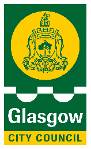 LOAN REQUEST SHEET:  ESTABLISHMENT COPYConditions of Loan1.	The centre require a minimum of 7 days notice for transport, or 48 hours for uplifted 	equipment.Any damage or malfunction of the equipment should be reported to the centre immediately.Any shortages should be reported to the centre immediately.The equipment must be made available for collection from the beginning of the return date specified above.The borrowers shall not alter or modify the equipment or accessories in any way.Any loss or damage shall be met in full by the establishment.NOTE:  ALL LOANS ARE SUBJECT TO THE AVAILABILITY OF THE EQUIPMENT.PLEASE PRINT AND RETAIN THIS FORM FOR YOUR RECORDSRequested by: Designation:Contact if differentfrom above:  Designation:Establishment Name: Address: Department:Establishment Name: Address: Application Date:Establishment Name: Address: Phone: 0141Establishment Name: Address: FAX: E Mail Contact: N.B. this is essential for TSS to contact the relevant staff when organising the loan / equipment.E Mail Contact: N.B. this is essential for TSS to contact the relevant staff when organising the loan / equipment.Equipment Requested  Equipment Requested  Start Date :  Return Date :  Centre Delivery Personal Uplift YesSpecial Instructions  Special Instructions  